             I. OSNOVNA ŠKOLA ČAKOVEC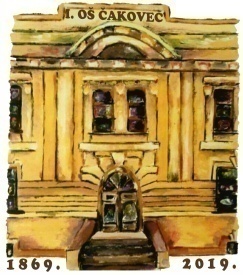                            Ulica kralja Tomislava 43                                    Tel. tajništvo - 040/395-157                                    tel  ravnatelj – 099 436 77 77                                    fax. 040/395-096
KLASA: 007-04/23-02/01URBROJ: 2109-75-01-23-01Čakovec, 20.2.2023.Na temelju članka  47. Statuta I. osnovne škole Čakovec , sazivam 21. (elektronsku),  sjednicu Školskog odbora.Elektronska sjednica započinje zaprimanjem poziva, a završava u utorak, 21. veljače 2023. u 14,00 sati.U navedenom vremenu članovi Školskog odbora trebaju se očitovati elektronskim putem.D N E V N I    R E D :Davanje prethodne suglasnosti na zasnivanje radnog odnosa na radnom mjestu – spremač/ica  – 1 izvršitelj na određeno, puno radno vrijeme  temeljem objavljenog natječaja dana  8.2.2023. (zahtjev u privitku)								Predsjednik Školskog odbora:								Matija Horvat, v.r.